Math: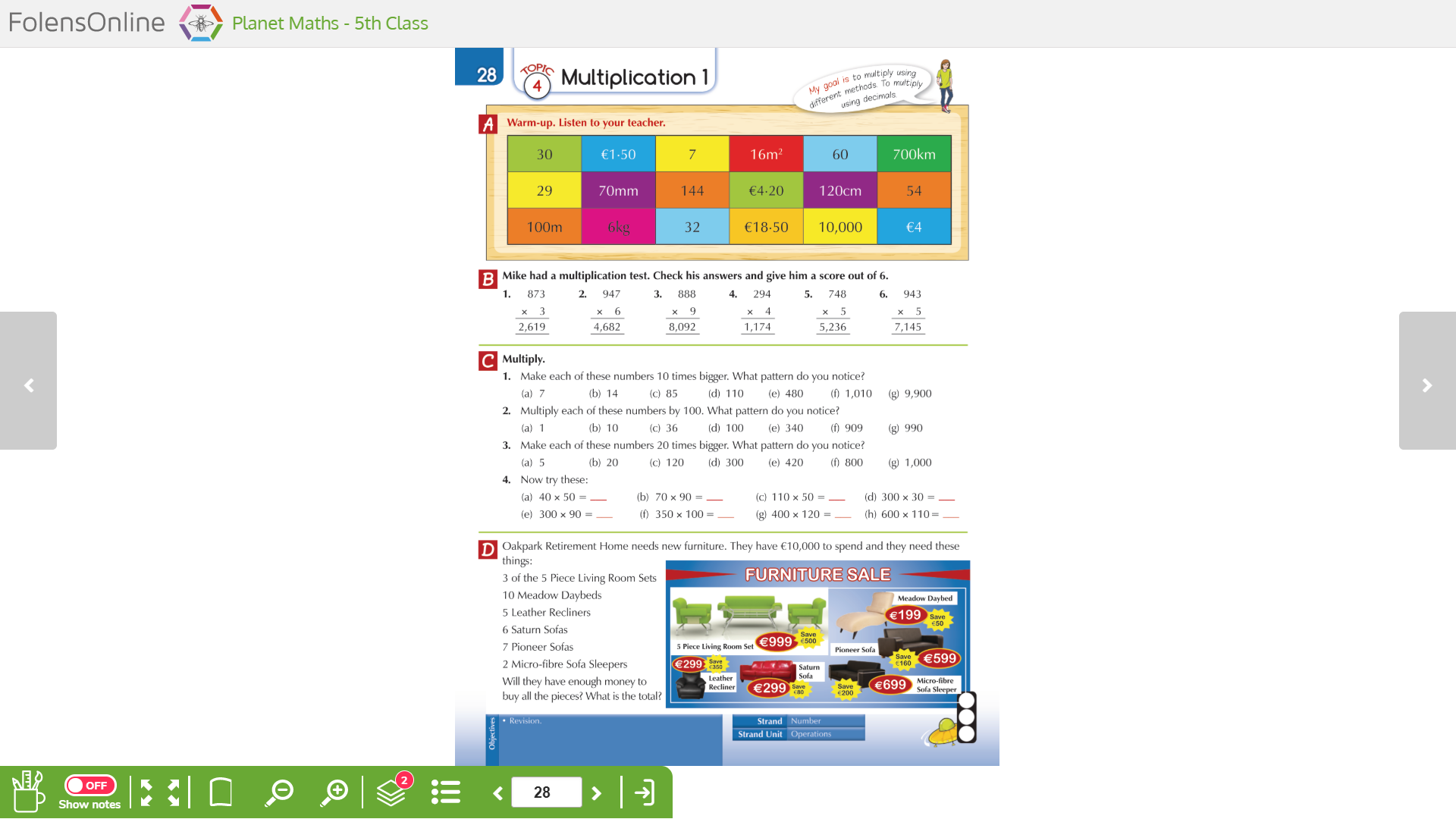 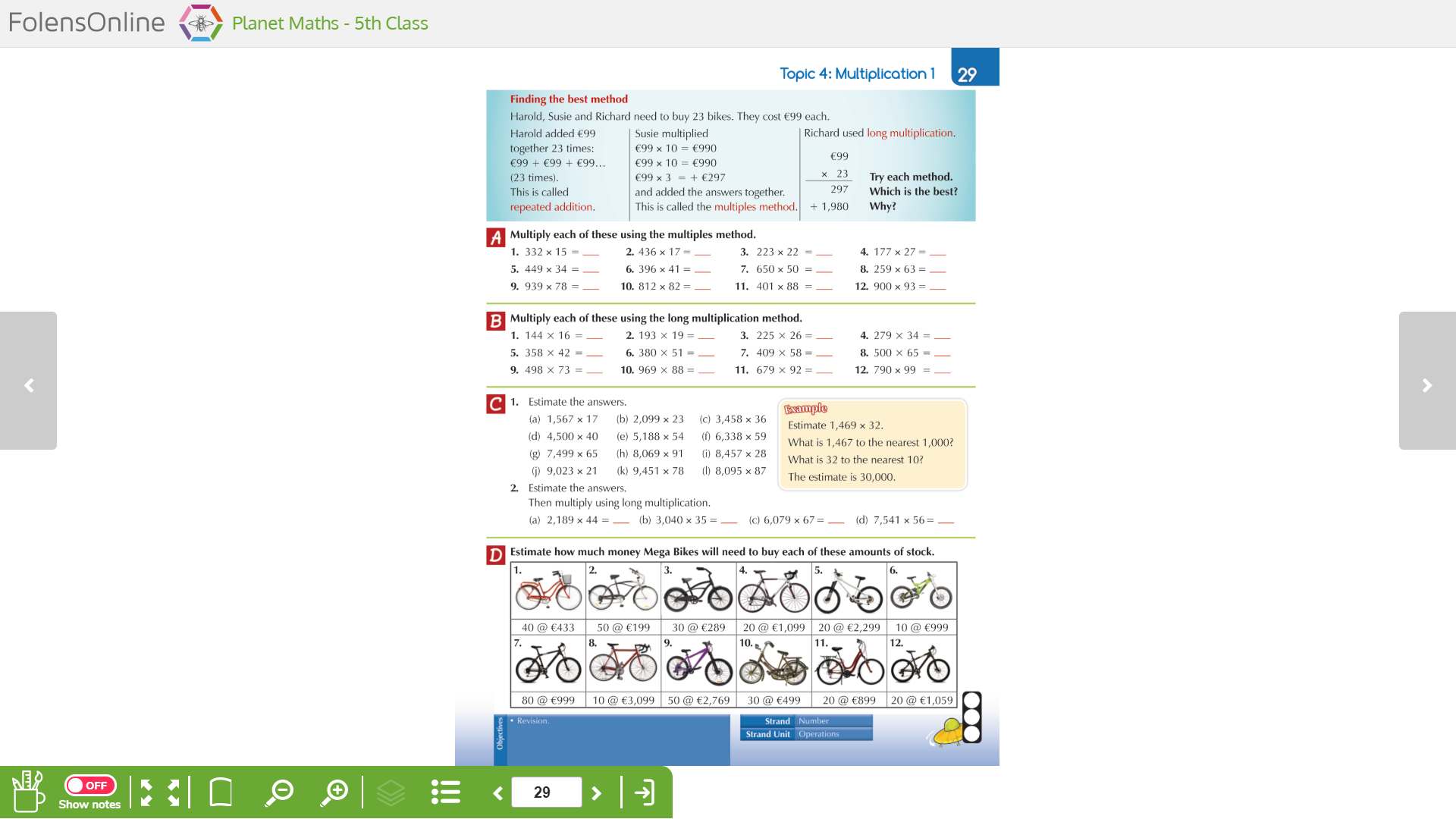 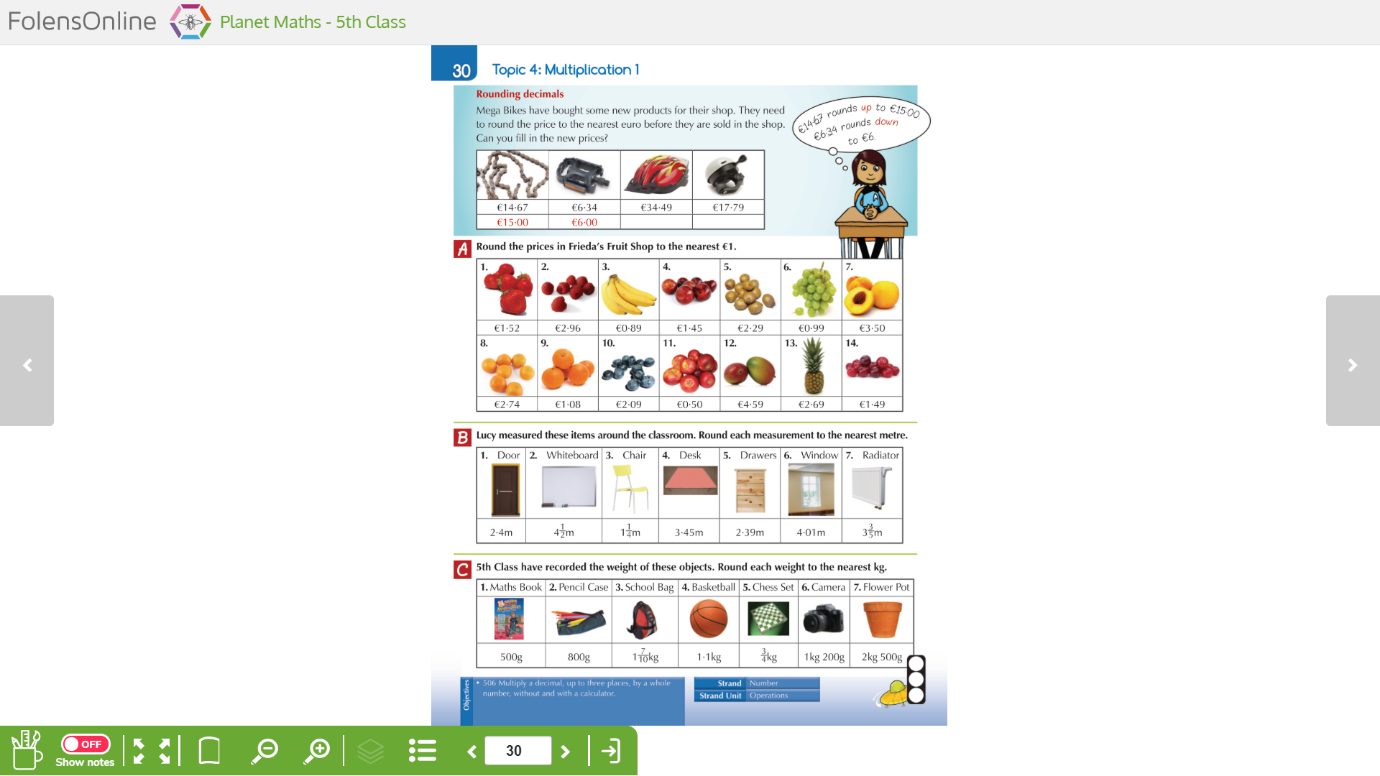 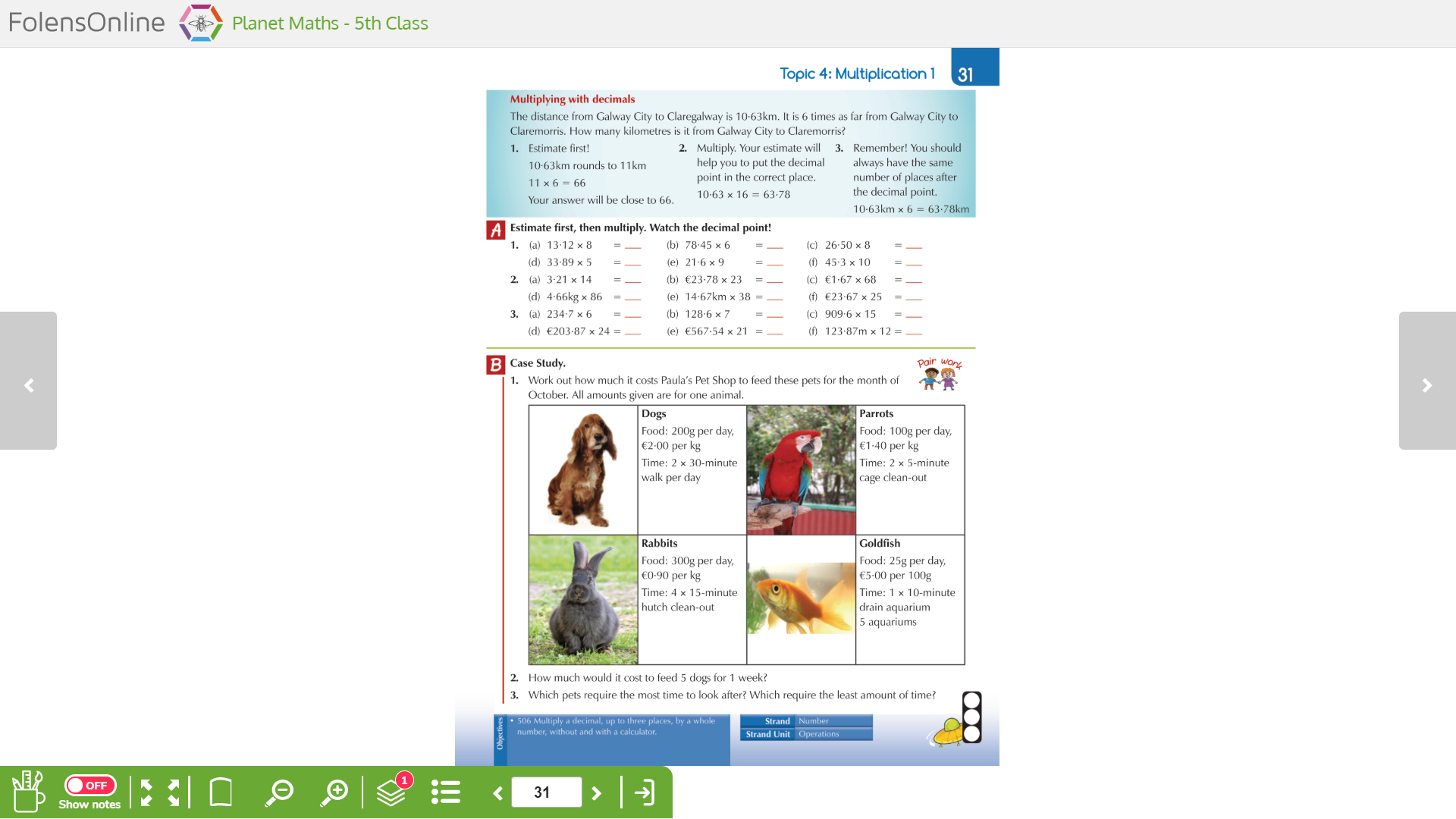 Gaeilge: 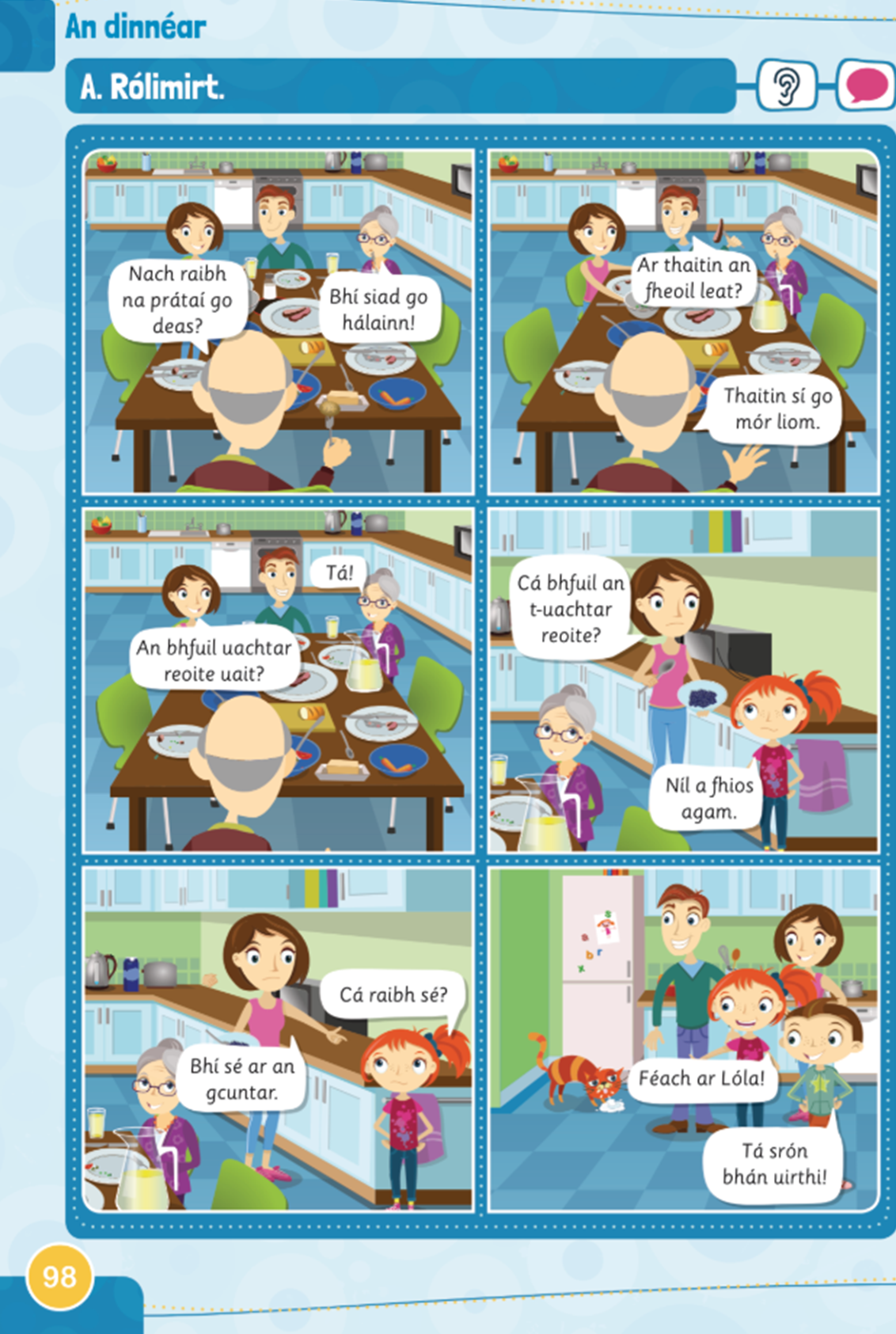 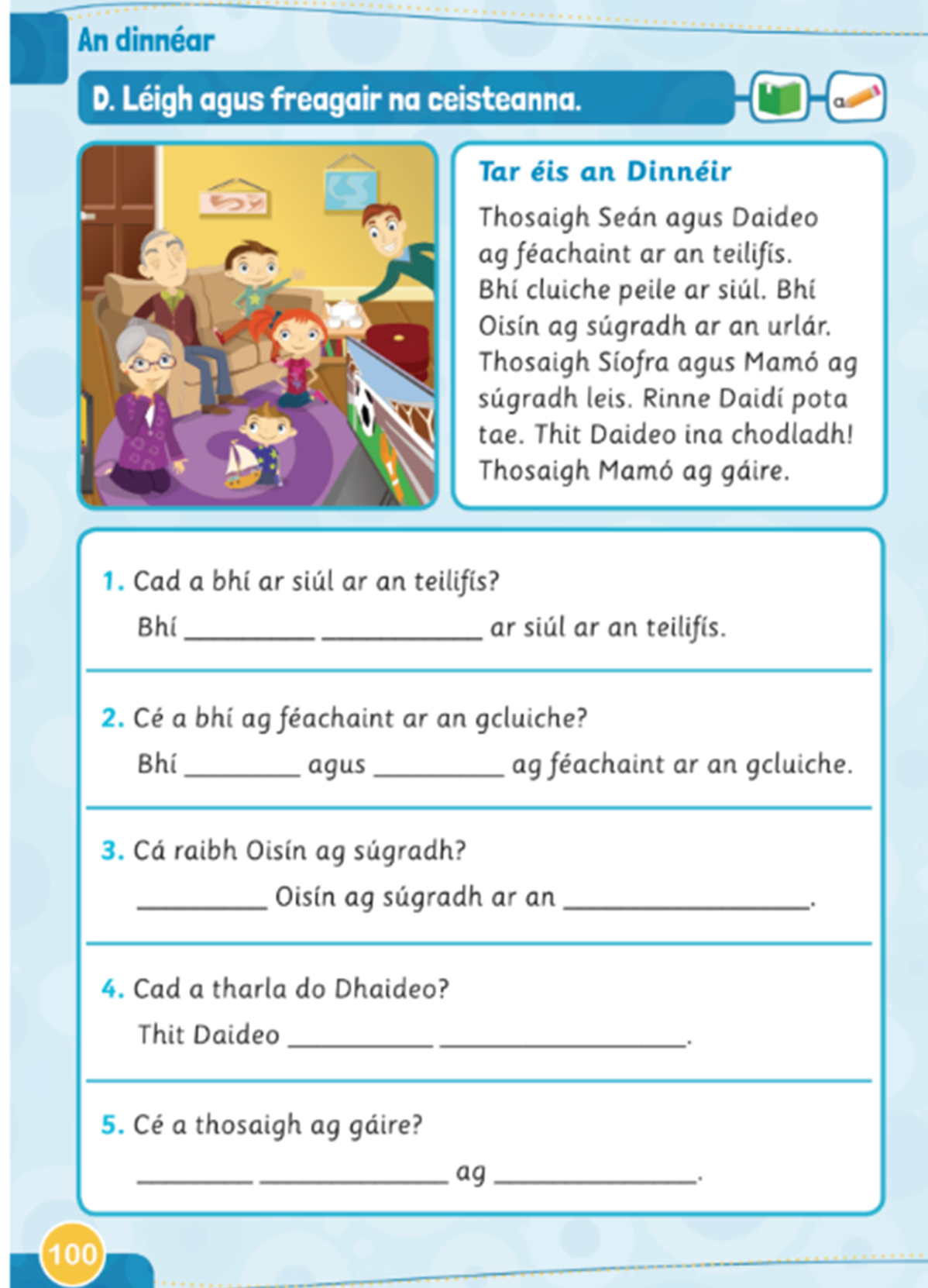 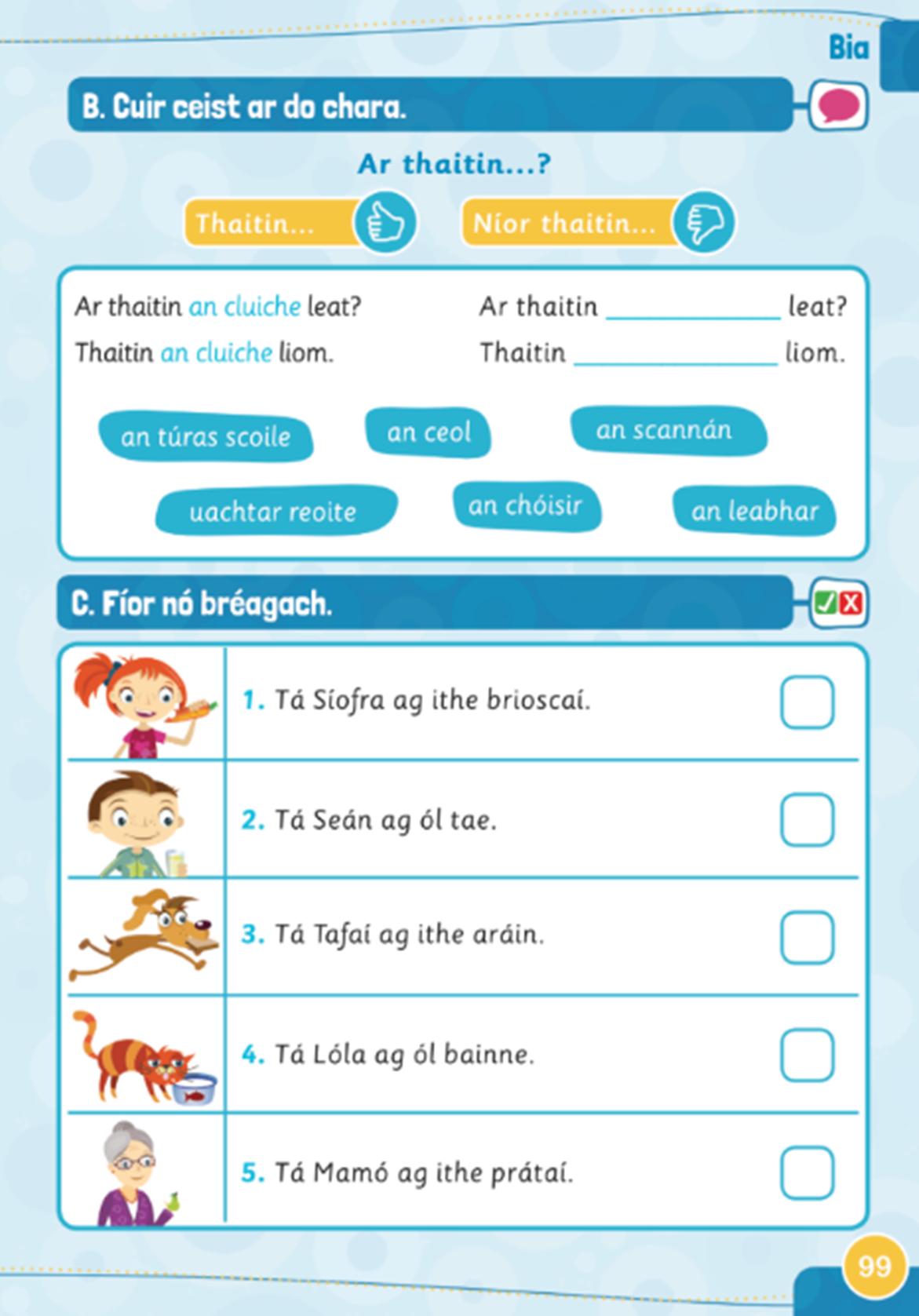 